KEYFLAP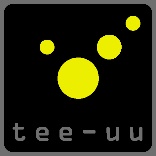 Item no. 2690-9000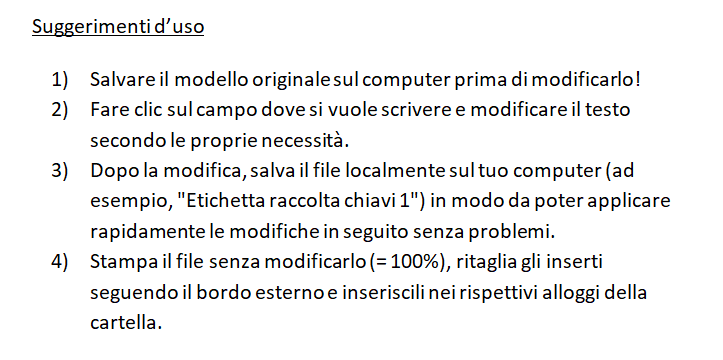 123456Ospedale„Nome“Strada 1-3Municipio„Cittadina“Via principale 18Teatro„Teatro di prosa“Piazza principaleUniversità„Michelangelo “Strada Univers. 1Ospedale„Nome“Strada 1-3Municipio„Cittadina“Via principale 18A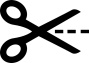 789101112Teatro„Teatro di prosa“Piazza principaleUniversità„Michelangelo “Strada Univers. 1Ospedale„Nome“Strada 1-3Municipio„Cittadina“Via principale 18Teatro„Teatro di prosa“Piazza principaleUniversità„Michelangelo “Strada Univers. 1B